Nu ik alles heb verloren
En de stilte mij verwacht
Nu ik mijzelf heb teruggevonden
Daar waar ik dacht dat ik niet was

Nu ik alles los moet laten
En het donker mij omarmd
Alle grond is weggeslagen
Moe gevochten en gestrand

Sta ik in de open vlakte
Weet niet wat nog te geloven
En ik heb niets meer te verliezen   
Dus ik geef mij beter overNu ik de grens heb leren kennen
Tot waar mijn handen kunnen gaan
Nu ik weet wat mij te doen staat
Gebouwd op wat ik heb gedaan

Nu ik zie hoe op het nulpunt
Ik door de leegte wordt gered
En verbaasd ben hoeveel liefde
Zich altijd weer naar buiten vecht

Ik sta hier in de open vlakte
Weet niet wat nog te geloven
En ik heb niets meer te verliezen   
Dus ik geef mij beter overWelk woord blijft bij jou hangen? Welk verhaal uit jouw leven of levenssituatie past bij dit woord?In het lied staat iets over een nulpunt. Herkenning?Hoe kijk jij naar de komende tijd?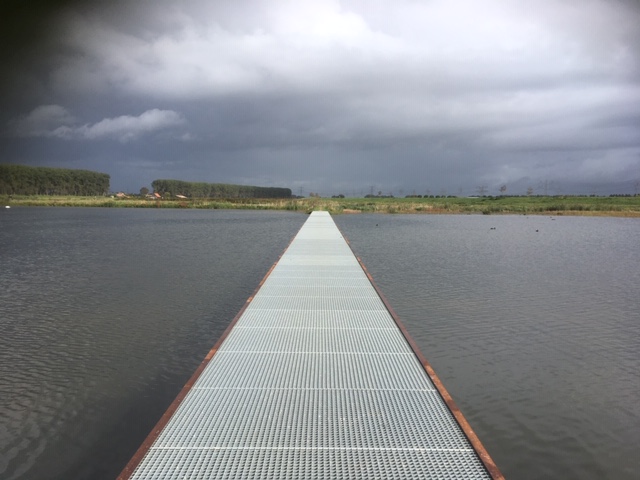 Wandelen met…een lied: Stef Bos: Nulpunt  (Het lied van Job)30 oktober/ 15 november 2020Nu ik alles heb verloren
En de stilte mij verwacht
Nu ik mijzelf heb teruggevonden
Daar waar ik dacht dat ik niet was

Nu ik alles los moet laten
En het donker mij omarmd
Alle grond is weggeslagen
Moe gevochten en gestrand

Sta ik in de open vlakte
Weet niet wat nog te geloven
En ik heb niets meer te verliezen   
Dus ik geef mij beter overNu ik de grens heb leren kennen
Tot waar mijn handen kunnen gaan
Nu ik weet wat mij te doen staat
Gebouwd op wat ik heb gedaan

Nu ik zie hoe op het nulpunt
Ik door de leegte wordt gered
En verbaasd ben hoeveel liefde
Zich altijd weer naar buiten vecht

Ik sta hier in de open vlakte
Weet niet wat nog te geloven
En ik heb niets meer te verliezen   
Dus ik geef mij beter overWelk woord blijft bij jou hangen? Welk verhaal uit jouw leven of levenssituatie past bij dit woord?In het lied staat iets over een nulpunt. Herkenning?Hoe kijk jij naar de komende tijd?Wandelen met…een lied: Stef Bos: Nulpunt  (Het lied van Job)30 oktober/ 15 november 2020